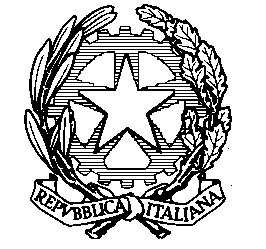 Ministero degli Affari Esteri       Direzione Generale per le Risorse e l’InnovazioneVariazioni della maggiorazione per rischio e disagio approvate dalla Commissione Permanente di Finanziamento del 16 dicembre 2015:Variazioni della percentuale per il calcolo della maggiorazione per le spese di abitazione approvate Commissione Permanente di Finanziamento del 16 dicembre 2015:PAESESEDEATTUALE MRDATTUALE MAGG. ALLOGGIONUOVA MRDNUOVA MAGG. ALLOGGIOVARIAZIONE % COMPLESSIVA DELL’ISE ALGERIAAMBASCIATA D' ITALIA ALGERI6025,005925,20-0,53%AZERBAIJANAMBASCIATA D' ITALIA BAKU6121,006021,00-0,68%BIELORUSSIAAMBASCIATA D' ITALIA MINSK5015,504916,00-0,30%BOSNIA ERZEGOVINAAMBASCIATA D' ITALIA SARAJEVO3513,503413,50-0,81%CILEAMBASCIATA D' ITALIA SANTIAGO2725,502526,00-1,37%CINAAMBASCIATA D' ITALIA PECHINO4027,004126,80+0,61%CINACONSOLATO GENERALE D'ITALIA CHONGQING4019,004118,90+0,68%COREAAMBASCIATA D' ITALIA SEOUL2750,002650,40-0,60%ECUADORAMBASCIATA D' ITALIA QUITO5018,004918,10-0,65%EGITTOAMBASCIATA D' ITALIA IL CAIRO4522,004621,90+0,67%ESTONIAAMBASCIATA D' ITALIA TALLINN318,00218,00-1,09%GEORGIAAMBASCIATA D' ITALIA TBLISI6026,005926,20-0,53%GIAPPONEAMBASCIATA D' ITALIA TOKYO3023,002923,50-0,43%GIAPPONECONSOLATO GENERALE D'ITALIA OSAKA3025,502925,50-0,83%INDIAAMBASCIATA D' ITALIA NEW DELHI6019,006119,00+0,67%INDIACONSOLATO GENERALE D'ITALIA MUMBAI60-61-+0,67%INDIACONSOLATO GENERALE D'ITALIA CALCUTTA6010,006110,00+0,67%INDONESIAAMBASCIATA D' ITALIA JAKARTA6834,006734,20-0,50%ISRAELEAMBASCIATA D' ITALIA TEL AVIV4325,504225,70-0,60%KOSOVOAMBASCIATA D' ITALIA PRISTINA4710,004610,10-0,65%LETTONIAAMBASCIATA D' ITALIA RIGA323,00223,10-1,03%LITUANIAAMBASCIATA D' ITALIA VILNIUS319,50219,60-1,01%MONTENEGROAMBASCIATA D' ITALIA PODGORICA3017,002917,10-0,77%OMANAMBASCIATA D' ITALIA MASCATE3535,003435,20-0,68%PERU'AMBASCIATA D' ITALIA LIMA5018,504918,70-0,57%QATARAMBASCIATA D' ITALIA DOHA4535,004435,30-0,54%ROMANIAAMBASCIATA D' ITALIA BUCAREST522,00422,20-0,92%SERBIAAMBASCIATA D' ITALIA BELGRADO2018,001918,20-0,76%SINGAPOREAMBASCIATA D' ITALIA SINGAPORE2749,002649,40-0,61%TURCHIA AMBASCIATA D' ITALIA ANKARA3515,503715,30+1,45%TURCHIA CONSOLATO D'ITALIA SMIRNE3517,003716,80+1,45%TURCHIACONSOLATO GENERALE D'ITALIA ISTANBUL3523,003722,70+1,39%VENEZUELAAMBASCIATA D' ITALIA CARACAS5041,005240,40+1,02%VENEZUELACONSOLATO GENERALE D'ITALIA CARACAS5041,005240,40+1,02%VENEZUELACONSOLATO D'ITALIA MARACAIBO5058,005257,20+0,94%PAESESEDEATTUALE MAGG. ALLOGGIONUOVA MAGG. ALLOGGIOVARIAZIONE % COMPLESSIVA DELLA MAGGIORAZIONE ALLOGGIO ARGENTINAAGENZIA CONSOLARE LOMAS DE ZAMORA15,0025,00+8,70%ARGENTINAAGENZIA CONSOLARE MORON23,5025,00+1,21%SVIZZERA CONSOLATO D'ITALIA BASILEA26,5030,00+2,77%